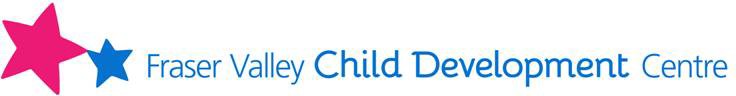 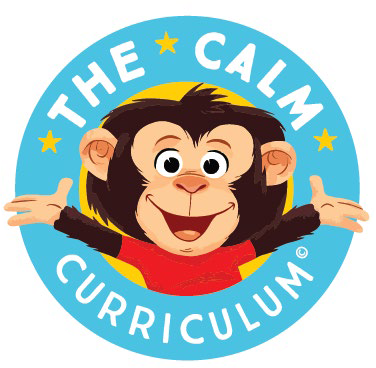 Certificate of AttendanceThe CALM Connection Parent Group[add dates here][add name here]Has attended 12 hours of The CALM Connection Parent Group. Topics included: Connect and Reflect, Emotional Awareness, I CARE Response, Executive Function, Yes Brain, Growth Mindset & Motivation.        [your name]	[Co-facilitator name]CALM Connection Facilitator	CALM Connection Facilitator[your agency’s name}www.connectwithcalm.ca